Gott ist gROSSGebetsblatt 	Datum:________Bitte für jedes Mal und für jede Teilnehmerin deiner Gruppe kopierenPünktlich anfangen.Bitte mitbringen: Bibel, MIP-Heft, BleistiftAnbetung - Betet Gott an, für das wer Er ist: Seine Eigenschaften, Sein Name, Sein Charakter. (Bitte erwähne keine Gebetserhörung oder Anliegen während dieser Zeit.)Eigenschaft: Gott ist grossBibelwort(e): Psalm 145,3; Psalm 86,10Gedanken:Schuld bekennen - In der Stille bekennen wir unsere Sünden, dem Gott der vergibt               - 1. Joh. 1,9Danksagung - Danke Gott für konkrete Gebetserhörungen, für das, was Er getan hat. 
1. Thess. 5,18 (Bitte keine Gebetsanliegen während dieser Zeit.)Fürbitte - Bilde Gruppen mit zwei bis vier Teilnehmerinnen. Fürbitte für unsere Kinder…Lobt den Herrn, …ruft in die Welt hinaus, wer euer Gott ist! …Sagt den Völkern, was er getan hat! …Rühmt ihn, und …erzählt, wie gross und erhaben er ist!  Nach Jes.12,4(…Namen von Kindern einsetzen)Kind 1:Kind 2:Kind 3:Besondere Anliegen:Kind 1:Kind 2:Kind 3:Fürbitte für Lehrer …Lobt den Herrn, …ruft in die Welt hinaus, wer euer Gott ist! …Sagt den Völkern, was er getan hat! …Rühmt ihn, und …erzählt, wie gross und erhaben er ist!  Nach Jes.12,4(…Namen von Lehrern einsetzen)Besondere Anliegen:Fürbitte für Anliegen der Schule:Fürbitte für MIP: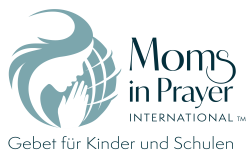 Denke daran: Gebetsanliegen der Gruppe bleiben in der Gruppe!  